Metabolism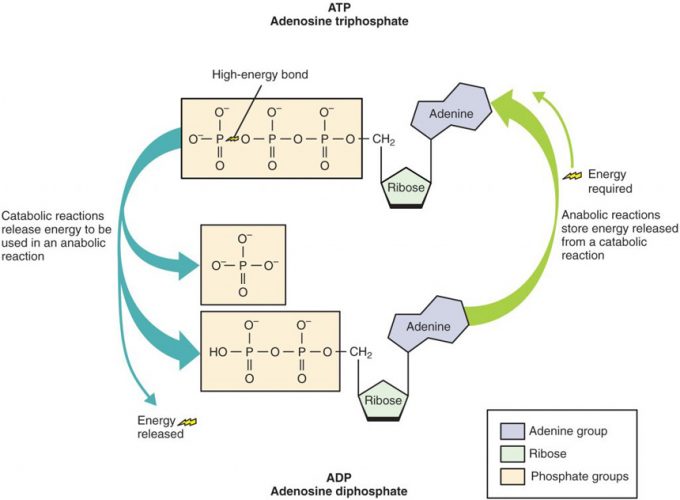 Figure 1. Structure of ATP Molecule. Adenosine triphosphate (ATP) is the energy molecule of the cell. During catabolic reactions, ATP is created and energy is stored until needed during anabolic reactions.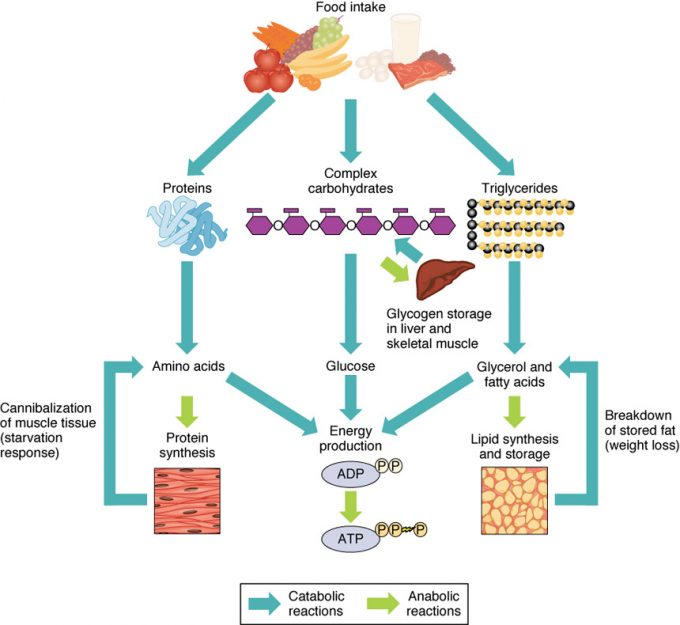 Figure 2. Sources of ATP. During catabolic reactions, proteins are broken down into amino acids, lipids are broken down into fatty acids, and polysaccharides are broken down into monosaccharides. These building blocks are then used for the synthesis of molecules in anabolic reactions.Hormonal Regulation of MetabolismCarbohydrate Metabolism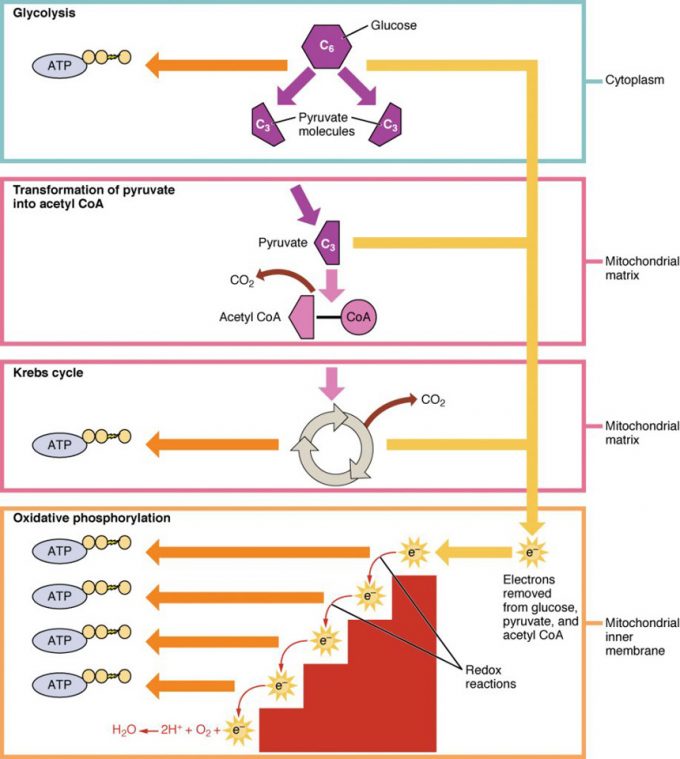 Figure 1. Cellular Respiration. Cellular respiration oxidizes glucose molecules through glycolysis, the Krebs cycle, and oxidative phosphorylation to produce ATP.Lipid Metabolism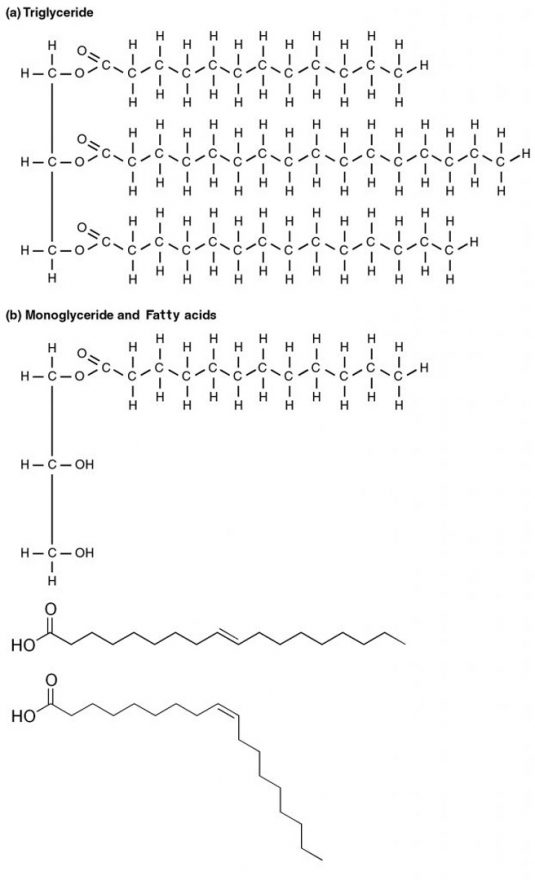 Figure 1. Triglyceride Broken Down into a Monoglyceride A triglyceride molecule (a) breaks down into a monoglyceride and two free fatty acids (b).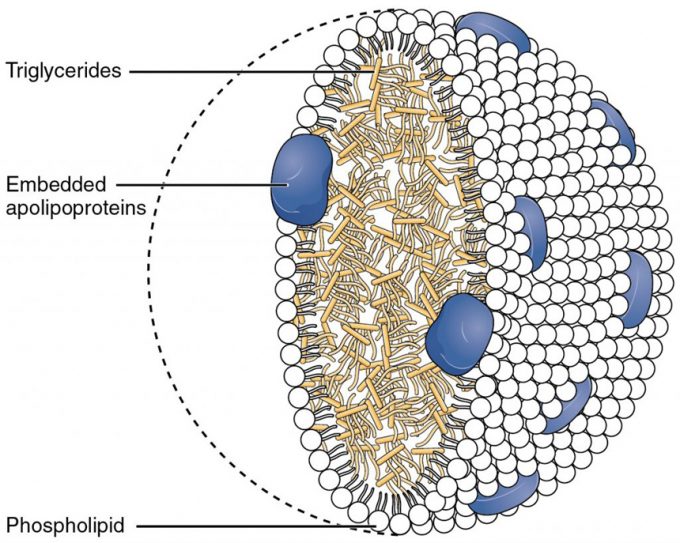 Figure 2. Chylomicrons. Chylomicrons contain triglycerides, cholesterol molecules, and other apolipoproteins (protein molecules). They function to carry these water-insoluble molecules from the intestine, through the lymphatic system, and into the bloodstream, which carries the lipids to adipose tissue for storage.Protein Metabolism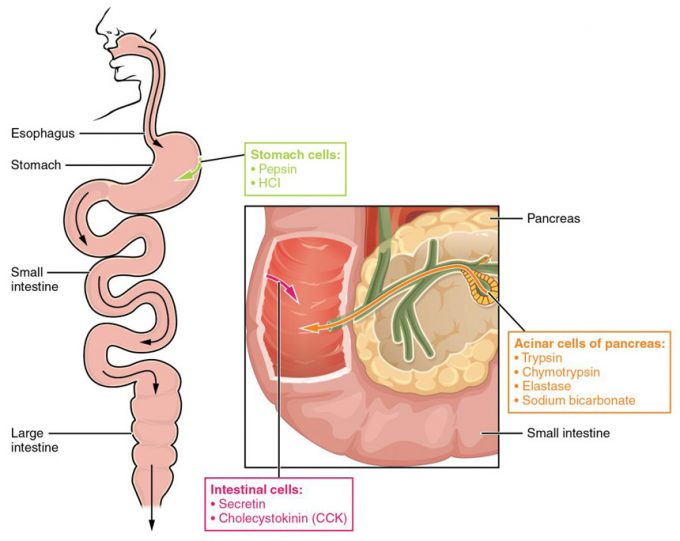 Figure 1. Digestive Enzymes and Hormones. Enzymes in the stomach and small intestine break down proteins into amino acids. HCl in the stomach aids in proteolysis by denaturing proteins, and hormones secreted by intestinal cells direct the digestive processes. 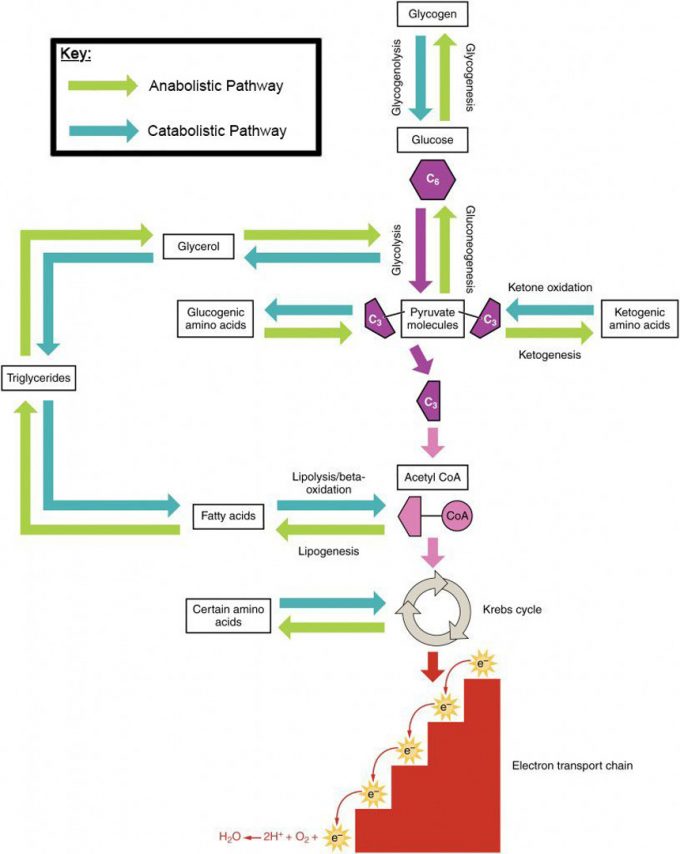 Figure 4. Catabolic and Anabolic Pathways. Nutrients follow a complex pathway from ingestion through anabolism and catabolism to energy production.Metabolic States of the Body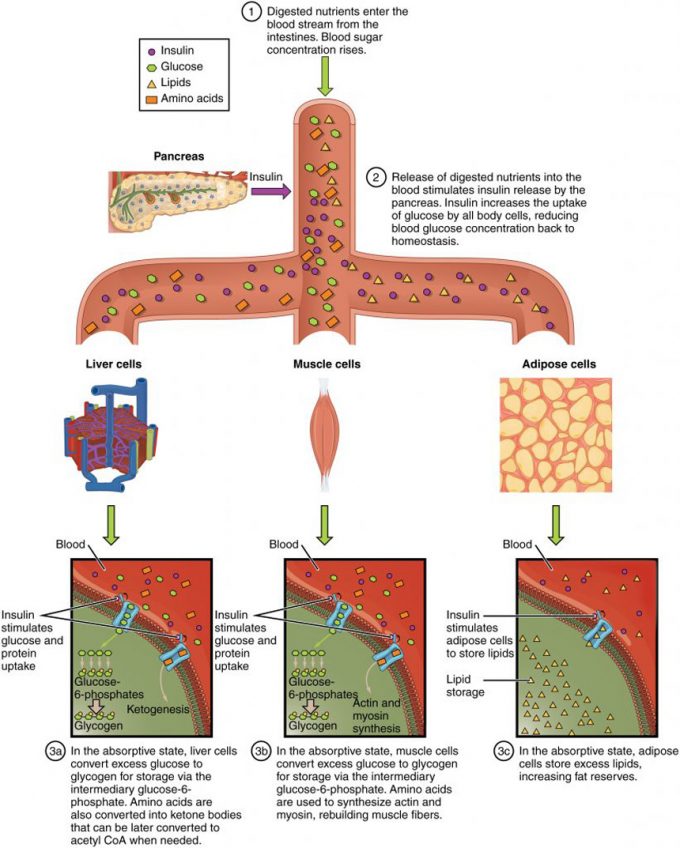 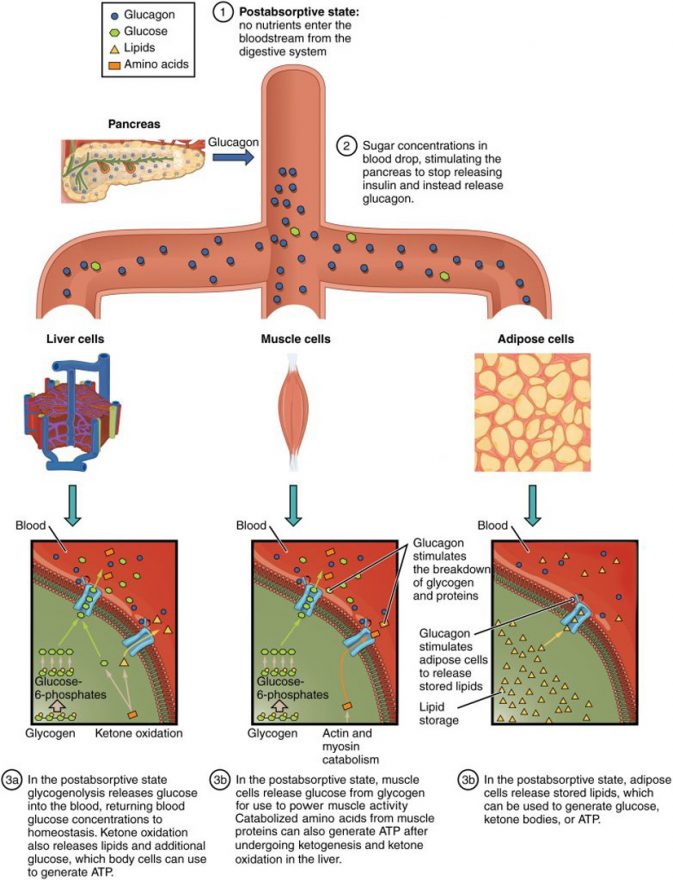 Figure 2. Postabsorptive State. During the postabsorptive state, the body must rely on stored glycogen for energy, breaking down glycogen in the cells and releasing it to cell (muscle) or the body (liver).Energy and Heat Balance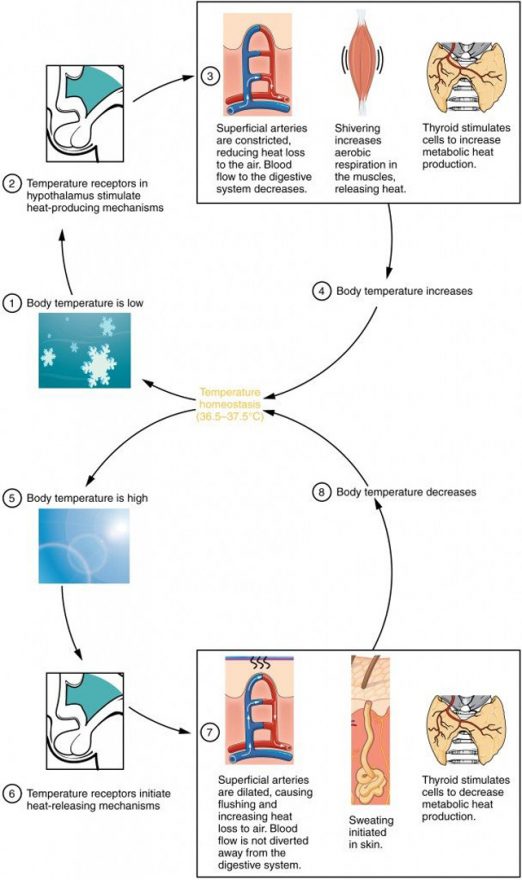 Figure 1. Hypothalamus Controls Thermoregulation. The hypothalamus controls thermoregulation.Nutrition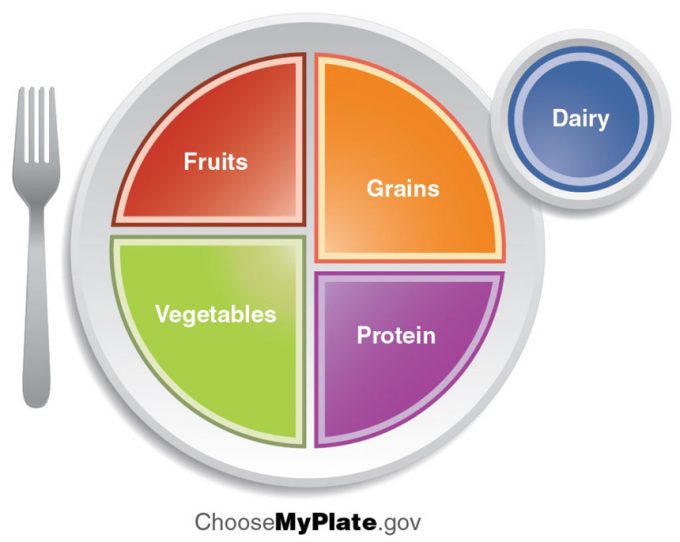 VitaminsMinerals Regulation of Body WeightCatabolic Hormones (Table 1)Catabolic Hormones (Table 1)HormoneFunctionCortisolReleased from the adrenal gland in response to stress; its main role is to increase blood glucose levels by gluconeogenesis (breaking down fats and proteins)GlucagonReleased from alpha cells in the pancreas either when starving or when the body needs to generate additional energy; it stimulates the breakdown of glycogen (glycogenolysis) and the production of glucose (gluconeogenesis) in the liver to increase blood glucose levels; its effect is the opposite of insulin; glucagon and insulin are a part of a negative-feedback system that stabilizes blood glucose levelsAdrenaline/epinephrineReleased in response to the activation of the sympathetic nervous system; increases heart rate and heart contractility, constricts blood vessels, is a bronchodilator that opens (dilates) the bronchi of the lungs to increase air volume in the lungs, and stimulates gluconeogenesisAnabolic Hormones (Table 2)Anabolic Hormones (Table 2)HormoneFunctionGrowth hormone (GH)Synthesized and released from the pituitary gland; stimulates the growth of cells, tissues, and bonesInsulin-like growth factor (IGF)Stimulates the growth of muscle and bone while also inhibiting cell death (apoptosis)InsulinProduced by the beta cells of the pancreas; plays an essential role in carbohydrate and fat metabolism, controls blood glucose levels, and promotes the uptake of glucose into body cells; causes cells in muscle, adipose tissue, and liver to take up glucose from the blood and store it in the liver and muscle as glycogen (glycogen synthesis); its effect is the opposite of glucagon; glucagon and insulin are a part of a negative-feedback system that stabilizes blood glucose levelsTestosteroneProduced by the testes in males and the ovaries in females; stimulates an increase in muscle mass and strength as well as the growth and strengthening of boneEstrogenProduced primarily by the ovaries, it is also produced by the liver and adrenal glands; its anabolic functions include increasing metabolism and fat depositionFat-soluble Vitamins (Table 3)Fat-soluble Vitamins (Table 3)Fat-soluble Vitamins (Table 3)Fat-soluble Vitamins (Table 3)Fat-soluble Vitamins (Table 3)Vitamin and alternative nameSourcesRecommended daily allowanceFunctionProblems associated with deficiencyAretinal or β-caroteneYellow and orange fruits and vegetables, dark green leafy vegetables, eggs, milk, liver700–900 µgEye and bone development, immune functionNight blindness, epithelial changes, immune system deficiencyDcholecalciferolDairy products, egg yolks; also synthesized in the skin from exposure to sunlight5–15 µgAids in calcium absorption, promoting bone growthRickets, bone pain, muscle weakness, increased risk of death from cardiovascular disease, cognitive impairment, asthma in children, cancerEtocopherolsSeeds, nuts, vegetable oils, avocados, wheat germ15 mgAntioxidantAnemiaKphylloquinoneDark green leafy vegetables, broccoli, Brussels sprouts, cabbage90–120 µgBlood clotting, bone healthHemorrhagic disease of newborn in infants; uncommon in adultsWater-soluble Vitamins (Table 4)Water-soluble Vitamins (Table 4)Water-soluble Vitamins (Table 4)Water-soluble Vitamins (Table 4)Water-soluble Vitamins (Table 4)Vitamin and alternative nameSourcesRecommended daily allowanceFunctionProblems associated with deficiencyB1thiamineWhole grains, enriched bread and cereals, milk, meat1.1–1.2 mgCarbohydrate metabolismBeriberi, Wernicke-Korsikoff syndromeB2riboflavinBrewer’s yeast, almonds, milk, organ meats, legumes, enriched breads and cereals, broccoli, asparagus1.1–1.3 mgSynthesis of FAD for metabolism, production of red blood cellsFatigue, slowed growth, digestive problems, light sensitivity, epithelial problems like cracks in the corners of the mouthB3niacinMeat, fish, poultry, enriched breads and cereals, peanuts14–16 mgSynthesis of NAD for metabolism, nerve function, cholesterol productionCracked, scaly skin; dementia; diarrhea; also known as pellagraB5pantothenic acidMeat, poultry, potatoes, oats, enriched breads and cereals, tomatoes5 mgSynthesis of coenzyme A in fatty acid metabolismRare: symptoms may include fatigue, insomnia, depression, irritabilityB6pyridoxinePotatoes, bananas, beans, seeds, nuts, meat, poultry, fish, eggs, dark green leafy vegetables, soy, organ meats1.3–1.5 mgSodium and potassium balance, red blood cell synthesis, protein metabolismConfusion, irritability, depression, mouth and tongue soresB7biotinLiver, fruits, meats30 µgCell growth, metabolism of fatty acids, production of blood cellsRare in developed countries; symptoms include dermatitis, hair loss, loss of muscular coordinationB9folic acidLiver, legumes, dark green leafy vegetables, enriched breads and cereals, citrus fruits400 µgDNA/protein synthesisPoor growth, gingivitis, appetite loss, shortness of breath, gastrointestinal problems, mental deficitsB12cyanocobalaminFish, meat, poultry, dairy products, eggs2.4 µgFatty acid oxidation, nerve cell function, red blood cell productionPernicious anemia, leading to nerve cell damageCascorbic acidCitrus fruits, red berries, peppers, tomatoes, broccoli, dark green leafy vegetables75–90 mgNecessary to produce collagen for formation of connective tissue and teeth, and for wound healingDry hair, gingivitis, bleeding gums, dry and scaly skin, slow wound healing, easy bruising, compromised immunity; can lead to scurvyMajor Minerals (Table 5)Major Minerals (Table 5)Major Minerals (Table 5)Major Minerals (Table 5)Major Minerals (Table 5)MineralSourcesRecommended daily allowanceFunctionProblems associated with deficiencyPotassiumMeats, some fish, fruits, vegetables, legumes, dairy products4700 mgNerve and muscle function; acts as an electrolyteHypokalemia: weakness, fatigue, muscle cramping, gastrointestinal problems, cardiac problemsSodiumTable salt, milk, beets, celery, processed foods2300 mgBlood pressure, blood volume, muscle and nerve functionRareCalciumDairy products, dark green leafy vegetables, blackstrap molasses, nuts, brewer’s yeast, some fish1000 mgBone structure and health; nerve and muscle functions, especially cardiac function; blood clotingSlow growth, weak and brittle bonesPhosphorousMeat, milk700 mgBone formation, metabolism, ATP productionRareMagnesiumWhole grains, nuts, leafy green vegetables310–420 mgEnzyme activation, production of energy, regulation of other nutrients; enzyme cofactor (essential for metabolism)Agitation, anxiety, sleep problems, nausea and vomiting, abnormal heart rhythms, low blood pressure, muscular problemsChlorideMost foods, salt, vegetables, especially seaweed, tomatoes, lettuce, celery, olives2300 mgBalance of body fluids, digestionLoss of appetite, muscle crampsTrace Minerals (Table 6)Trace Minerals (Table 6)Trace Minerals (Table 6)Trace Minerals (Table 6)Trace Minerals (Table 6)MineralSourcesRecommended daily allowanceFunctionProblems associated with deficiencyIronMeat, poultry, fish, shellfish, legumes, nuts, seeds, whole grains, dark leafy green vegetables8–18 mgTransport of oxygen in blood, production of ATPAnemia, weakness, fatigueZincMeat, fish, poultry, cheese, shellfish8–11 mgImmunity, reproduction, growth, blood clotting, insulin and thyroid functionLoss of appetite, poor growth, weight loss, skin problems, hair loss, vision problems, lack of taste or smellCopperSeafood, organ meats, nuts, legumes, chocolate, enriched breads and cereals, some fruits and vegetables900 µgRed blood cell production, nerve and immune system function, collagen formation, acts as an antioxidant; enzyme cofactor (essential for metabolism)Anemia, low body temperature, bone fractures, low white blood cell concentration, irregular heartbeat, thyroid problemsIodineFish, shellfish, garlic, lima beans, sesame seeds, soybeans, dark leafy green vegetables150 µgThyroid functionHypothyroidism: fatigue, weight gain, dry skin, temperature sensitivitySulfurEggs, meat, poultry, fish, legumesNoneComponent of amino acids; enzyme cofactorProtein deficiencyFluorideFluoridated water3–4 mgMaintenance of bone and tooth structureIncreased cavities, weak bones and teethManganeseNuts, seeds, whole grains, legumes1.8–2.3 mgFormation of connective tissue and bones, blood clotting, sex hormone development, metabolism, brain and nerve function; enzyme cofactor (essential for metabolism)Infertility, bone malformation, weakness, seizuresCobaltFish, nuts, leafy green vegetables, whole grainsNoneComponent of B12NoneSeleniumBrewer’s yeast, wheat germ, liver, butter, fish, shellfish, whole grains55 µgAntioxidant, thyroid function, immune system functionMuscle painChromiumWhole grains, lean meats, cheese, black pepper, thyme, brewer’s yeast25–35 µgInsulin functionHigh blood sugar, triglyceride, and cholesterol levelsMolybdenumLegumes, whole grains, nuts45 µgCofactor for enzymesRare